21.12.2022										   №   1467В соответствии с решением Думы Колпашевского района от 25.11.2022 № 128 «О бюджете муниципального образования «Колпашевский район» на 2023 год и на плановый период 2024 и 2025 годов», постановлением Администрации Колпашевского района от 28.08.2012 № 846 «Об утверждении Порядка разработки, утверждения, реализации и мониторинга реализации ведомственных целевых программ муниципального образования «Колпашевский район», в целях выполнения комплексных кадастровых работ Колпашевского районаПОСТАНОВЛЯЮ:1. Утвердить ведомственную целевую программу «Организация комплексных кадастровых работ на территории  Колпашевского района» согласно приложению.2. Опубликовать настоящее постановление в Ведомостях органов местного самоуправления Колпашевского района и разместить на официальном сайте органов местного самоуправления муниципального образования «Колпашевский район».3. Настоящее постановление вступает в силу с 01.01.2023, но не ранее даты его официального опубликования.4. Контроль за исполнением постановления возложить на начальника отдела муниципального хозяйства Кияница Н.Г.Глава района								             А.Б.АгеевН.Г.Кияница5 10 50Приложение УТВЕРЖДЕНОпостановлением АдминистрацииКолпашевского района                                                                                   от 21.12.2022  № 1467 Ведомственная целевая программа «Организация комплексных кадастровых работ на территории Колпашевского района» (наименование ведомственной целевой программы)Паспорт ведомственной целевой программыРаздел 1. Характеристика цели ВЦП и направления работ по ее достижениюРаздел 2. Описание методик расчёта показателей непосредственного результата (мероприятий ВЦП)Раздел 3. Порядок управления ВЦП (описание механизма её реализации), формы и порядок осуществления мониторинга реализации ВЦП, сроки и порядок формирования отчёта о реализации ВЦПРаздел 4. Оценка рисков реализации ВЦПРаздел 5. Мероприятия ВЦП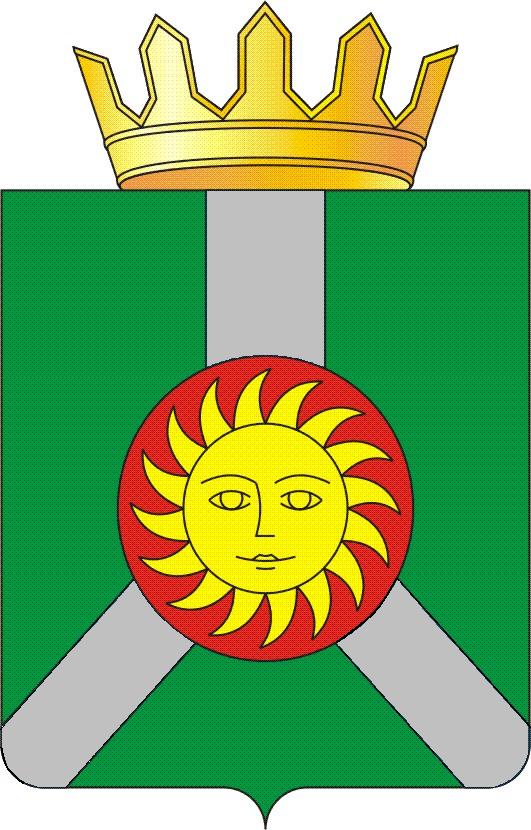 АДМИНИСТРАЦИЯ КОЛПАШЕВСКОГО РАЙОНА ТОМСКОЙ ОБЛАСТИПОСТАНОВЛЕНИЕАДМИНИСТРАЦИЯ КОЛПАШЕВСКОГО РАЙОНА ТОМСКОЙ ОБЛАСТИПОСТАНОВЛЕНИЕАДМИНИСТРАЦИЯ КОЛПАШЕВСКОГО РАЙОНА ТОМСКОЙ ОБЛАСТИПОСТАНОВЛЕНИЕОб утверждении ведомственной целевой программы«Организация комплексных кадастровых работ на территории  Колпашевского района» Наименование субъекта бюджетного планирования  (далее – СБП)Наименование субъекта бюджетного планирования  (далее – СБП)Наименование субъекта бюджетного планирования  (далее – СБП)Администрация Колпашевского районаАдминистрация Колпашевского районаАдминистрация Колпашевского районаАдминистрация Колпашевского районаАдминистрация Колпашевского районаАдминистрация Колпашевского районаАдминистрация Колпашевского районаАдминистрация Колпашевского районаАдминистрация Колпашевского районаТип ведомственной целевой программы (далее – ВЦП)Тип ведомственной целевой программы (далее – ВЦП)Тип ведомственной целевой программы (далее – ВЦП)Второй тип ВЦП Второй тип ВЦП Второй тип ВЦП Второй тип ВЦП Второй тип ВЦП Второй тип ВЦП Второй тип ВЦП Второй тип ВЦП Второй тип ВЦП Цель ВЦП (задача СБП)Цель ВЦП (задача СБП)Цель ВЦП (задача СБП)Проведение комплексных кадастровых работ на территории  Колпашевского районаПроведение комплексных кадастровых работ на территории  Колпашевского районаПроведение комплексных кадастровых работ на территории  Колпашевского районаПроведение комплексных кадастровых работ на территории  Колпашевского районаПроведение комплексных кадастровых работ на территории  Колпашевского районаПроведение комплексных кадастровых работ на территории  Колпашевского районаПроведение комплексных кадастровых работ на территории  Колпашевского районаПроведение комплексных кадастровых работ на территории  Колпашевского районаПроведение комплексных кадастровых работ на территории  Колпашевского районаНаименование показателей конечного результата реализации ВЦП (показатель результата достижения цели ВЦП (задача СБП)Наименование показателей конечного результата реализации ВЦП (показатель результата достижения цели ВЦП (задача СБП)Наименование показателей конечного результата реализации ВЦП (показатель результата достижения цели ВЦП (задача СБП)Ед. изм.Ед. изм.2023 год2023 годПлановый 2024 годПлановый 2024 годПлановый 2024 годПлановый 2025 годПлановый 2025 годКоличество кадастровых кварталов, в отношении которых проведены комплексные кадастровые работы(единица)Количество кадастровых кварталов, в отношении которых проведены комплексные кадастровые работы(единица)Количество кадастровых кварталов, в отношении которых проведены комплексные кадастровые работы(единица)Ед.Ед.33-----Объём расходов бюджета МО «Колпашевский район» на реализацию ВЦПОбъём расходов бюджета МО «Колпашевский район» на реализацию ВЦПОбъём расходов бюджета МО «Колпашевский район» на реализацию ВЦПОбъём расходов бюджета МО «Колпашевский район» на реализацию ВЦПОбъём расходов бюджета МО «Колпашевский район» на реализацию ВЦПОбъём расходов бюджета МО «Колпашевский район» на реализацию ВЦПОбъём расходов бюджета МО «Колпашевский район» на реализацию ВЦПОбъём расходов бюджета МО «Колпашевский район» на реализацию ВЦПОбъём расходов бюджета МО «Колпашевский район» на реализацию ВЦПОбъём расходов бюджета МО «Колпашевский район» на реализацию ВЦПОбъём расходов бюджета МО «Колпашевский район» на реализацию ВЦПОбъём расходов бюджета МО «Колпашевский район» на реализацию ВЦПОбъём расходов бюджета МО «Колпашев-ский район» на реализацию ВЦПКоды классификации расходов бюджетаКоды классификации расходов бюджетаКоды классификации расходов бюджетаКоды классификации расходов бюджетаКоды классификации расходов бюджетаСумма(тыс. руб.)Сумма(тыс. руб.)в том числе средства:в том числе средства:в том числе средства:в том числе средства:Объём расходов бюджета МО «Колпашев-ский район» на реализацию ВЦПРаздел, подраз-делЦелевая статьяЦелевая статьяВид расхо-довВид расхо-довСумма(тыс. руб.)Сумма(тыс. руб.)Федерального бюджетаОбластного бюджетаОбластного бюджетаМестного бюджета2023 год04123000100000300010000024024018,718,70,00,00,018,7всегоххххх18,718,70,00,00,018,7Плановый 2024 год0412300010000030001000002402400,00,00,00,00,00,0всегоххххх0,00,00,00,00,00,0Плановый 2025 год0412300010000030001000002402400,00,00,00,00,00,0всегоххххх0,00,00,00,00,00,0Характеристика состояния развития сферыДеятельность органов местного самоуправления в сфере землепользования направлена на подготовку схемы расположения земельного участка или земельных участков на кадастровом плане территории, утверждение схем и документации территориального планирования резервирование и изъятие земельных участков на межселенной территории в границах муниципального района для муниципальных нужд, принятие решения об изъятии земельного участка, не используемого по целевому назначению или используемого с нарушением законодательства Российской Федерации и расположенного на межселенной территории, выдача градостроительного плана земельного участка, расположенного на межселенной территории, осуществление муниципального земельного контроля на межселенной территории муниципального района, организацию в соответствии с Федеральным законом от 24 июля 2007 года №221-ФЗ «О государственном кадастре недвижимости» (далее – 221-ФЗ) выполнения комплексных кадастровых работ и утверждение карты-плана территории.В 2013 году завершены разработки и утверждены Генеральные планы, правил землепользования и застройки сельских поселений Колпашевского района, схемы территориального планирования Колпашевского муниципального района Томской области. Общее количество кадастровых планов территорий в границах муниципального образования «Колпашевский района - 67 единиц.Описание проблем и цели ВЦППроблема 1. Уточнение местоположения границ земельных участков, для установления или уточнения местоположения на земельных участках зданий, сооружений, объектов незавершенного строительства, указанных в ч. 1 ст. 42.1 Закона № 221-ФЗ. Цель: решение данной проблемы позволит провести работу по уточнению местоположения границ земельных участков, расположенных на территории кадастровых кварталов. Проблема 2. Реестровые ошибки в сведениях о местоположении границ объектов недвижимости, содержащихся в Едином государственном реестре недвижимости (ЕГРН).Цель: Исправление реестровых ошибок в сведениях о местоположении границ объектов недвижимости.Направления работ по решению проблем и достижению цели ВЦПОрганизация работ по:1) осуществлению уточнения местоположения границ земельных участков, расположенных на территории кадастровых кварталов; 2) осуществлению установления или уточнения местоположения на земельных участках зданий, сооружений, объектов незавершенного строительства, права на которые зарегистрированы в установленном Федеральным законом от 13 июля 2015 г. №218-ФЗ
«О государственной регистрации недвижимости» порядке в кадастровых кварталах; 3) обеспечению образования земельных участков, на которых расположены здания, в том числе многоквартирные дома, сооружения, за исключением сооружений, являющихся линейными объектами, а также земельных участков общего пользования, занятых площадями, улицами, проездами, набережными, скверами, бульварами, водными объектами, пляжами и другими объектами в кадастровых кварталах; 4) обеспечению исправление реестровых ошибок в сведениях о местоположении границ объектов недвижимости в кадастровых кварталах.Наименование показателяЕдиница изменения показателяПоложительная динамика (рост/снижение)Методика расчёта показателяИсходная информация для расчёта показателяДоля кадастровых кварталов, в отношении которых подготовлены карты-планы территории, содержащие необходимые для внесения в Единый государственный реестр недвижимости сведения об объектах комплексных кадастровых работ, от общего количества кадастровых кварталов, в отношении которых запланировано проведение комплексных кадастровых работ в отчётном годуПроцентРост Кв / Кп x 100, где:Кв - количество кадастровых кварталов, в отношении которых подготовлены карты-планы территории, содержащие необходимые для внесения в Единый государственный реестр недвижимости сведения об объектах комплексных кадастровых работ, на последнюю календарную дату отчётного года;Кп - количество кадастровых кварталов, в отношении которых запланировано проведение комплексных кадастровых работ в отчётном годуВедомственная статистикаОтветственный за реализацию ВЦП в целомНачальник отдела муниципального хозяйства Администрации Колпашевского районаПорядок организации работы по реализации ВЦПВ соответствии с законодательством Российской Федерации и нормативными правовыми актами органов местного самоуправления Колпашевского районаОтветственный за мониторинг реализации ВЦП и составление форм отчётности о реализации ВЦПГлавный специалист по землеустройствуСроки квартального мониторинга реализации ВЦПВ срок до 25 числа месяца, следующего за отчётным кварталомПорядок установления форм квартального мониторинга: отчётности о реализации мероприятий ВЦП и форм отчётности о реализации показателей ВЦПВ соответствии с постановлением Администрации Колпашевского района от 28.08.2012 № 846 «Об утверждении Порядка разработки, утверждения, реализации и мониторинга реализации ведомственных целевых программ муниципального образования «Колпашевский район»Сроки формирования годового отчётаВ срок до 01 марта года, следующего за отчётнымПорядок установления форм отчётности о реализации мероприятий ВЦП и форм отчётности о реализации показателей ВЦПВ соответствии с постановлением Администрации Колпашевского района от 28.08.2012 № 846 «Об утверждении Порядка разработки, утверждения, реализации и мониторинга реализации ведомственных целевых программ муниципального образования «Колпашевский район»Внутренние риски реализации ВЦПНедостаток средств в бюджете муниципального образования «Колпашевский район» на реализацию мероприятий ВЦПВнешние риски реализации ВЦПИзменение законодательства Российской Федерации по перечню полномочий органов местного самоуправления в сфере землепользования.Возможные косвенные последствия реализации ВЦП, носящие отрицательный характерВозможно локальное ограничение хозяйственной деятельности организаций, участвующих в реализации ВЦП№ п/пНаименование мероприятияСодержание мероприятияСрок реализа-ции мероприя-тияСрок реализа-ции мероприя-тияОтветственный исполнитель (Ф.И.О.)Организация, ответственная за реализацию ВЦП мероприятийПеречень организаций, участвующих в реализацииКОСГУРасходы на мероприятие (тыс. руб.)Расходы на мероприятие (тыс. руб.)Расходы на мероприятие (тыс. руб.)Расходы на мероприятие (тыс. руб.)Расходы на мероприятие (тыс. руб.)Расходы на мероприятие (тыс. руб.)Расходы на мероприятие (тыс. руб.)Расходы на мероприятие (тыс. руб.)Расходы на мероприятие (тыс. руб.)Расходы на мероприятие (тыс. руб.)Расходы на мероприятие (тыс. руб.)Расходы на мероприятие (тыс. руб.)Показатель реализации мероприятияПоказатель реализации мероприятияПоказатель реализации мероприятияПоказатель реализации мероприятия№ п/пНаименование мероприятияСодержание мероприятияСрок реализа-ции мероприя-тияСрок реализа-ции мероприя-тияОтветственный исполнитель (Ф.И.О.)Организация, ответственная за реализацию ВЦП мероприятийПеречень организаций, участвующих в реализацииКОСГУ2023 финансовый годв том числе за счёт средств:в том числе за счёт средств:в том числе за счёт средств:План  2024 годв том числе за счёт средств:в том числе за счёт средств:в том числе за счёт средств:План  2026 годв том числе за счёт средств:в том числе за счёт средств:в том числе за счёт средств:Показатель реализации мероприятияПоказатель реализации мероприятияПоказатель реализации мероприятияПоказатель реализации мероприятия№ п/пНаименование мероприятияСодержание мероприятияСрок реализа-ции мероприя-тияСрок реализа-ции мероприя-тияОтветственный исполнитель (Ф.И.О.)Организация, ответственная за реализацию ВЦП мероприятийПеречень организаций, участвующих в реализацииКОСГУ2023 финансовый годфед.бюджетаобл.бюджетамест.бюджетаПлан  2024 годфед.бюджетаобл.бюджетамест.бюджетаПлан  2026 годфед.бюджетаобл.бюджетамест.бюджетаПоказатель реализации мероприятияПоказатель реализации мероприятияПоказатель реализации мероприятияПоказатель реализации мероприятия№ п/пНаименование мероприятияСодержание мероприятияс (мес/год)по (мес/год)Ответственный исполнитель (Ф.И.О.)Организация, ответственная за реализацию ВЦП мероприятийПеречень организаций, участвующих в реализацииКОСГУ2023 финансовый годфед.бюджетаобл.бюджетамест.бюджетаПлан  2024 годфед.бюджетаобл.бюджетамест.бюджетаПлан  2026 годфед.бюджетаобл.бюджетамест.бюджетанаименование показателя2023 финансовый годПлан  2024 годПлан  2025 год1Проведение комплексных кадастровых работКомплексные кадастровые работы на территории  Колпашевского района01.01.202331.12.2023Алеев Рустам АльбертовичАдминистрация Колпашевского районаПодрядчики, определённые по результатам проведения процедур в соответствии с Федеральным законом от 05.04.2013 № 44-ФЗ «О контрактной системе в сфере закупок товаров, работ, услуг для обеспечения государственных и муниципальных нужд»22618,70,00,018,70,00,00,00,00,00,00,00,0Доля кадастровых кварталов, в отношении которых подготовлены карты-планы территории, содержащие необходимые для внесения в Единый государствен-ный реестр недвижимости сведения об объектах комплексных кадастровых работ, от общего количества кадастровых кварталов, в отношении которых запланировано проведение комплексных кадастровых работ в отчётном году» (процент)100%--